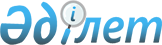 Қазақстан Республикасы Үкіметінің 2006 жылғы 31 қазандағы N 1035 қаулысына толықтыру енгізу туралы
					
			Күшін жойған
			
			
		
					Қазақстан Республикасы Үкіметінің 2009 жылғы 27 сәуірдегі N 587 Қаулысы. Күші жойылды - Қазақстан Республикасы Үкіметінің 2022 жылғы 24 наурыздағы № 150 қаулысымен
      Ескерту. Күші жойылды - ҚР Үкіметінің 24.03.2022 № 150 (алғашқы ресми жарияланған күнінен бастап қолданысқа енгізіледі) қаулысымен.
      Қазақстан Республикасының Үкіметі ҚАУЛЫ ЕТЕДІ: 
      1. "Биологиялық саналуандықты сақтауға және ерекше қорғалатын табиғи аумақтарды дамытуға гранттар беретін халықаралық және мемлекеттік ұйымдардың, үкіметтік емес ұйымдар мен қорлардың тізбесін бекіту туралы" Қазақстан Республикасы Үкіметінің 2006 жылғы 31 қазандағы N 1035 қаулысына мынадай толықтыру енгізілсін: 
      көрсетілген қаулымен бекітілген биологиялық саналуандықты сақтауға және ерекше қорғалатын табиғи аумақтарды дамытуға гранттар беретін халықаралық және мемлекеттік ұйымдардың, үкіметтік емес ұйымдар мен қорлардың тізбесінде: 
      "Үкіметтік емес ұйымдар мен қорлар" деген бөлім мынадай мазмұндағы жолмен толықтырылсын: 
      "Қазақстанның биологиялық саналуандығын сақтау қоры" корпоративтік қоры". 
      2. Осы қаулы қол қойылған күнінен бастап қолданысқа енгізіледі. 
					© 2012. Қазақстан Республикасы Әділет министрлігінің «Қазақстан Республикасының Заңнама және құқықтық ақпарат институты» ШЖҚ РМК
				
Қазақстан Республикасының 
Премьер-Министрі
К. Мәсімов